Bild übermittelnMale dein Bild in das Raster. 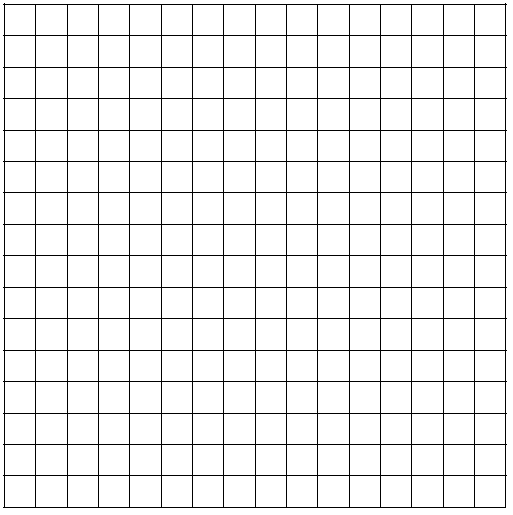 Bild übermittelnSchreibe auf die Linien die Anweisung für deinen Partner, damit er das Bild zeichnen kann.